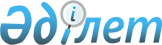 2017-2018 оқу жылына техникалық және кәсіптік орта білімнен кейінгі білімі бар мамандарды даярлауға арналған мемлекеттік білім беру тапсырысын бекіту туралыАлматы облысы әкімдігінің 2017 жылғы 11 қыркүйектегі № 359 қаулысы. Алматы облысы Әділет департаментінде 2017 жылы 6 қазанда № 4340 болып тіркелді
      "Білім туралы" 2007 жылғы 27 шілдедегі Қазақстан Республикасы Заңының 6-бабының 2-тармағының 8) тармақшасына сәйкес, Алматы облысының әкімдігі ҚАУЛЫ ЕТЕДІ: 
      1. 2017-2018 оқу жылына техникалық және кәсіптік, орта білімнен кейінгі білімі бар мамандарды даярлауға арналған мемлекеттік білім беру тапсырысы осы қаулының қосымшасына сәйкес бекітілсін.
      2. "Алматы облысының білім басқармасы","Алматы облысының денсаулық сақтау басқармасы", "Алматы облысының экономика және бюджеттікжоспарлау басқармасы" мемлекеттік мекемелері техникалық және кәсіптік, орта білімнен кейінгі білім беру ұйымдарында мемлекеттік білім беру тапсырысын орналастыруды және қаржыландыруды қамтамасыз етсін.
      3. "Алматы облысының білім басқармасы", "Алматы облысының денсаулық сақтау басқармасы" мемлекеттік мекемелері техникалық және кәсіптік, орта білімнен кейінгібілім беретін оқу орындарында мамандарды даярлауға 2017-2018 оқу жылына арналған мемлекеттік білім беру тапсырысының орындалуын қамтамасыз етсін. 
      4. Алматы облысы әкiмдiгiнiң "2016-2017оқу жылына техникалық және кәсіптік, орта білімнен кейінгі білімі бар мамандарды даярлауға арналған мемлекеттік білім беру тапсырысын бекіту туралы" 2016 жылғы 10 тамыздағы №427 (Нормативтік құқықтық актілерді мемлекеттік тіркеу тізілімінде № 3951 тіркелген, 2016 жылдың 24 қыркүйегінде "Жетісу" және "Огни Алатау" газеттерінде жарияланған) қаулысының күші жойылды деп танылсын.
      5. Осы қаулының орындалуын бақылау облыс әкімінің орынбасары Омар Жақсылық Мұқашұлына жүктелсін. 
      6. Осы қаулы әділет органдарында мемлекеттік тіркелген күннен бастап күшіне енеді және алғашқы ресми жарияланған күнінен кейін күнтізбелік он күн өткен соң қолданысқа енгізіледі. 2017-2018 оқу жылына техникалық және кәсіптік, орта білімнен кейінгі білімі бар мамандарды даярлауға арналған мемлекеттік білім беру тапсырысы
					© 2012. Қазақстан Республикасы Әділет министрлігінің «Қазақстан Республикасының Заңнама және құқықтық ақпарат институты» ШЖҚ РМК
				
      Алматы облысыәкімінің 

      міндетін атқарушы

Л. Тұрлашов
Алматы облысы әкімдігінің 2017 жылғы "11" қыркүйектегі № 359 қаулысына қосымша 
№
Мамандықтар атауы
Біліктіліктер атауы
Саны (орын)
Оның ішінде
Оның ішінде
№
Мамандықтар атауы
Біліктіліктер атауы
Саны (орын)
9 сынып базасы негізінде
11 сынып базасы негізінде
1
0101000 "Мектепке дейінгі білім беру және тәрбиелеу"
0101013 "Мектепке дейінгі ұйымдардың тәрбиешісі"
100
75
25
2
0103000 "Дене тәрбиесі және спорт"
0103023 "Дене тәрбиесі және спорт пәнінің мұғалімі"
75
50
25
3
0104000 "Кәсіптік білім беру"
0104023 "Өндірістік оқыту шебері, техник (барлық аталымдар бойынша)"
75
75
0
4
0105000 "Бастауыш білім беру"
0105013 "Бастауыш білім беру мұғалімі"
200
150
50
5
0105000 "Бастауыш білім беру"
0105033 "Шетел тілінен бастауыш білім беру мұғалімі"
125
100
25
6
0107000 "Технология"
0107013 "Технология пәнінен негізгі орта білім беру мұғалімі"
25
0
25
7
0108000 "Музыкалық білім беру"
0108013 "Мектепке дейінгі және негізгі орта білім беру ұйымдарындағы музыка пәнінің мұғалімі"
50
50
0
8
0111000 "Негізгі орта білім беру"
0111023 "Орыс тілі мен әдебиеті мұғалімі"
25
25
0
9
0111000 "Негізгі орта білім беру"
0111033 "Ұйғыр тілі мен әдебиеті мұғалімі"
25
25
0
10
0111000 "Негізгі орта білім беру"
0111053 "Өзін-өзі тану мұғалімі"
25
25
0
11
0111000 "Негізгі орта білім беру"
0111093 "Информатика мұғалімі"
25
25
0
12
0301000 "Емдеу ісі"
0301013 "Фельдшер"
120
0
120
13
0301000 "Емдеу ісі"
0301023 "Акушер"
25
0
25
14
0302000 "Медбикелік ісі"
0302033"Жалпы практикадағы медбике"
140
0
140
15
0305000 "Лабораториялық диагностика"
0305013 "Медициналық зертханашы"
20
0
20
16
0401000 "Кітапхана ісі"
0401013 "Кітапханашы"
25
0
25
17
0402000 "Дизайн"
0402022 "Көркемдік-әсемдеу жұмыстарын орындаушы"
25
25
0
18
0403000 "Әлеуметтік-мәдени қызметі және халықтық көркемдік шығармашылығы"
0403013 "Ұйымдастырушы– педагог"
85
50
35
19
0404000 "Аспаптық орындау және музыкалық өнер эстрадасы"
0404013 "Балалар музыка мектебінің оқытушысы, концертмейстер"
4
4
0
20
0404000 "Аспаптық орындау және музыкалық өнер эстрадасы"
0404023 "Балалар музыка мектебінің оқытушысы, ансамбль, оркестр әртісі (жетекшісі)"
5
5
0
21
0404000 "Аспаптық орындау және музыкалық өнер эстрадасы"
0404033 "Балалар музыка мектебінің оқытушысы, халық аспаптар оркестрінің әртісі (жетекшісі)"
16
14
2
22
0405000 "Хор дирижеры"
0405013 "Оқытушы, хормейстер"
12
9
3
23
0407000 "Ән салу"
0407013 "Балалар музыка мектебінің оқытушысы, академиялық ән салу әртісі, ансамбль солисі"
3
3
0
24
0407000 "Ән салу"
0407023 "Балалар музыка мектебінің оқытушысы, домбырамен халық әндерін орындау әртісі"
12
7
5
25
0506000 "Шаштараз өнері және сәндік косметика"
0506012 "Шаш үлгілерін жасаушы"
275
175
100
26
0507000 "Қонақ үй шаруашылығына қызмет көрсету және ұйымдастыру"
0507042"Әкімшілік көмекшісі"
25
0
25
27
0508000 "Тамақтандырудыұйымдастыру"
0508012 "Аспаз"
954
800
154
28
0508000 "Тамақтандырудыұйымдастыру"
0508022 "Кондитер"
50
50
0
29
0516000 "Қаржы"
0516053 "Қаржы жұмысы бойынша экономист"
50
50
0
30
0518000 "Есеп және аудит"
0518033 "Экономист-бухгалтер"
75
50
25
31
0816000 "Химиялық технология және өндіріс"
0816022 "Химиялық талдау зертханашысы"
25
25
0
32
0901000 "Электр станциялары мен желілерінің электр жабдықтары"
0901012"Электромонтер"
50
25
25
33
0902000 "Электрмен қамтамасыз ету"
0902012"Тарату құрылғылары бойынша электр құрастырушы"
100
75
25
34
0910000 "Электр және электр механикалық жабдықтар"
0910022 "Күш желілері және электр жабдықтары бойынша электр монтаждаушы"
25
25
0
35
0911000 "Электр және электрлі механикалық жабдықтарды техникалық пайдалану, қызмет көрсету және жөндеу"
0911032"Электр жабдықтарын жөндеу және қызмет көрсету жөніндегі электр монтері"
25
25
0
36
1013000 "Механикалық өңдеу, өлшеу-бақылау құралдары және өндірістегі автоматика"
1013062 "Бақылау-өлшеу аспаптары және автоматика бойынша слесарі"
18
18
0
37
1108000 "Темір жол жылжымалы құрамдарын пайдалану, жөндеу және техникалық қызмет көрсету"
1108012 "Слесарь -вагондарды қараушы"
25
25
0
38
1109000 "Токарлық іс және металл өңдеу"
1109012 "Токарь"
67
67
0
39
1114000 "Дәнекерлеу ісі"
1114042 "Электргазымен дәнекерлеуші"
805
575
230
40
1201000 "Автомобиль көлігіне қызмет көрсету, жөндеу және пайдалану"
1201062 "Автокөліктердің электр құрылғыларын жөндеуші электрик"
245
205
40
41
1201000 "Автомобиль көлігіне қызмет көрсету, жөндеу және пайдалану"
1201072 "Автокөлікті жөндеу слесарі"
417
392
25
42
1201000 "Автомобиль көлігіне қызмет көрсету, жөндеу және пайдалану"
1201092 "Көліктерді жөндеу шебер"
50
50
0
43
1211000 "Тігін өндірісі және киімдерді үлгілеу"
1211032 "Тігінші"
50
25
25
44
1211000 "Тігін өндірісі және киімдерді үлгілеу"
1211062 "Арнайы тігінші"
200
175
25
45
1219000 "Нан пісіру, макарон және кондитерлік өндірісі"
1219092 "Кондитер"
100
75
25
46
1223000 "Сыра, алкогольсыз және спиртті ішімдіктер өндірісі"
1223062 "Ашытылу процесінің операторы"
25
25
0
47
1224000 "Сүт өнімдерінің өндірісі"
1224052 "Қаймағы алынбаған және ашымалы сүт өнімдерін жасау шебері"
25
25
0
48
1226000 "Тамақтандыру кәсіпорындарының өнім өндіру технологиясы және оны ұйымдастыруы"
1226022 "Көкөніс тұздаушы"
25
25
0
49
1302000 "Автоматтандыру және басқару"
1302012 "Бақылау-өлшеу аспаптары мен автоматика слесарі"
25
0
25
50
1304000 "Есептеу техникасы және бағдарламалық қамтамасыз ету"
1304012 "Электрондық есептеу машиналарының операторы"
100
100
0
51
1304000 "Есептеу техникасы және бағдарламалық қамтамасыз ету"
1304082 "Электрондық-есептеу машиналарын баптаушы"
75
50
25
52
1305000 "Ақпараттық жүйелер"
1305011"Дизайнер"
175
125
50
53
1306000 "Радиоэлектроника және байланыс"
1306012 "Телекоммуникациялық желілер және жүйелер бойынша электромонтер"
125
75
50
54
1306000 "Радиоэлектроника және байланыс"
1306022 "Телефон байланысы электромонтері"
25
25
0
55
1306000 "Радиоэлектроника және байланыс"
1306032 "Байланыс операторы"
30
0
30
56
1306000 "Радиоэлектроника және байланыс"
1306052"Байланыс кабелін монтаждаушы"
25
0
25
57
1401000 "Ғимараттар мен құрылымдарды салу және пайдалану"
1401012 "Тас қалаушы"
25
25
0
58
1401000 "Ғимараттар мен құрылымдарды салу және пайдалану"
1401022 "Ағаш ұстасы"
25
0
25
59
1401000 "Ғимараттар мен құрылымдарды салу және пайдалану"
1401042 "Сылақшы"
37
12
25
60
1401000 "Ғимараттар мен құрылымдарды салу және пайдалану"
1401052 "Бояушы"
13
13
0
61
1401000 "Ғимараттар мен құрылымдарды салу және пайдалану"
1401062 "Бетоншы"
14
0
14
62
1401000 "Ғимараттар мен құрылымдарды салу және пайдалану"
1401032 "Құрылыс шебері"
25
25
0
63
1401000 "Ғимараттар мен құрылымдарды салу және пайдалану"
1401222 "Қаңқа-қаптауыш құрастырылымдар құрастырушысы"
25
25
0
64
1401000 "Ғимараттар мен құрылымдарды салу және пайдалану"
1401242 "Кең бейінді құрылыс шебері"
50
0
50
65
1402000 "Жол-құрылыс машиналарын техникалық пайдалану"
1402132"Автогрейдер машинисі"
33
25
8
66
1403000 "Ішкі санитарлық-техникалық құрылғыларды, желдеткіштерді және инженерлік жүйелерді монтаждау және пайдалану"
1403012 "Слесарь-сантехник"
25
25
0
67
1405000 "Газбен қамтамасыз ету жабдықтары мен жүйелерін құрастыру және пайдалану"
1405012 "Газ құбырларын пайдалану және жөндеу слесарі"
50
25
25
68
1407000 "Гидротехникалыққұрылыс"
1407013 "Техник-гидротехник"
25
25
0
69
1501000 "Ауыл шаруашылығы техникасына техникалық қызмет көрсету және жөндеу"
1501012 "Ауыл шаруашылық өндірісіндегі тракторшы-машинисі"
80
25
55
70
1501000 "Ауыл шаруашылығы техникасына техникалық қызмет көрсету және жөндеу"
1501022 "Машина механизмдерін жөндеу және пайдалану мастері"
25
25
0
71
1502000 "Агрономия"
1502012 "Зертханашы"
25
25
0
72
1504000 "Фермер шаруашылығы"
1504042 "Аспазшы"
75
25
50
73
1504000 "Фермер шаруашылығы"
1504062 "Ауылшаруашылық өндірісіндегі тракторшы-машинисі"
385
250
135
74
1504000 "Фермер шаруашылығы"
1504092 "Электр жабдықтарына қызмет көрсету жөніндегі электрмонтер"
307
175
132
75
1509000 "Экология және табиғатты қорғау қызметі"
1509023 "Ерекше қорғалатын табиғат аумақтарының технигі"
25
25
0
76
1509000 "Экология және табиғатты қорғау қызметі"
1509053 "Техник-технолог"
25
25
0
77
1511000 "Жерге орналастыру"
1511012 "Сызушы"
100
100
0
78
1513000 "Ветеринария"
1513022"Жануарлар мен құстарды жасанды ұрықтандыру операторы"
17
0
17
79
1513000 "Ветеринария"
1513032 "Ветеринарлық санитар"
213
115
98
Барлығы
Барлығы
7152
5065
2087